GUÍA DE CIENCIAS NATURALES         ¿Qué necesito saber?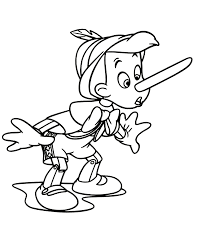 Entenderemos por comunicar divulgar o dar a conocer los resultados y conclusiones de una investigación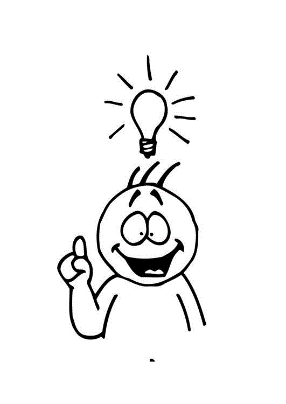  Droga la definiremos como: Sustancia que se utiliza con la intención de actuar sobre el sistema nervioso con el fin de potenciar el desarrollo físico o intelectual, de alterar el estado de ánimo o de experimentar nuevas sensaciones, y cuyo consumo reiterado puede crear dependencia o puede tener efectos secundarios indeseados.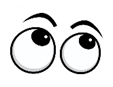 Observa estas imágenes. Luego coloréalas. Veamos algunas consecuencias de las drogas. Hoy veremos las que se venden como, “Tráfico ilícito de drogas”, y muchas de ellas son más adictivas y dañinas al organismo. Provocando incluso la muerte.Investiga con los cercanos a tu familia quienes han consumido alguna vez una droga mencionada y escribe solo el número en cantidad. No escribas nombres.Te invito a crear un afiche promoviendo el NO CONSUMO A UNA DROGA. Un ejemplo:Usa tu imaginación y creatividadCuadro comparativo A continuación, deberás comparar los efectos de cada droga y ordénalas según lo leído de las MÁS DAÑINA a la MENOS DAÑINA, según los efectos que estas provocan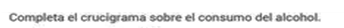 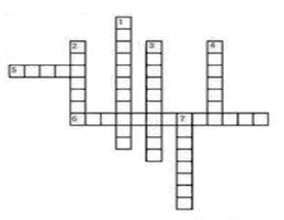 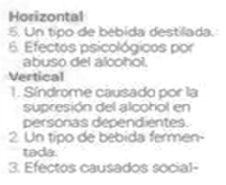 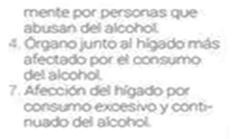 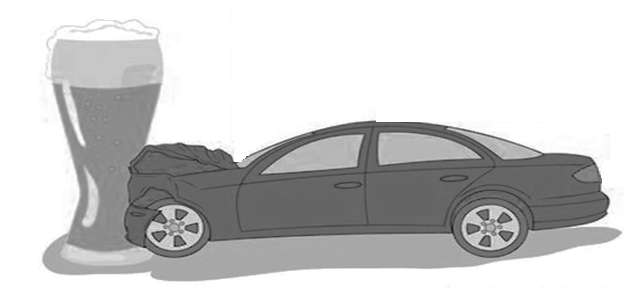 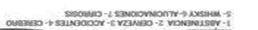 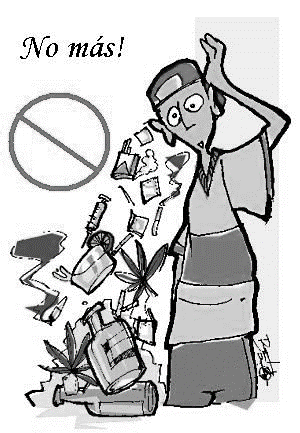 Nombre:Curso: 6°A   Fecha: semana N° 21¿QUÉ APRENDEREMOS?¿QUÉ APRENDEREMOS?¿QUÉ APRENDEREMOS?Objetivo (s): OA 7 Investigar y comunicar los efectos nocivos de algunas drogas para la salud, proponiendo conductas de protección.Objetivo (s): OA 7 Investigar y comunicar los efectos nocivos de algunas drogas para la salud, proponiendo conductas de protección.Objetivo (s): OA 7 Investigar y comunicar los efectos nocivos de algunas drogas para la salud, proponiendo conductas de protección.Contenidos: Efectos de la drogaContenidos: Efectos de la drogaContenidos: Efectos de la drogaObjetivo de la semana: › Comunicar los efectos nocivos de algunas drogas para la salud. Construyendo un afiche con un mensaje, sobre el no consumo de una droga.Objetivo de la semana: › Comunicar los efectos nocivos de algunas drogas para la salud. Construyendo un afiche con un mensaje, sobre el no consumo de una droga.Objetivo de la semana: › Comunicar los efectos nocivos de algunas drogas para la salud. Construyendo un afiche con un mensaje, sobre el no consumo de una droga.Habilidad: Comunicar Habilidad: Comunicar Habilidad: Comunicar DrogaEfectoRiesgosAnfetaminas 
(ilegal)EstimulanteExcitaciónEuforiaDisminución de la sensación de fatigaOriginan trastornos físicos (complicaciones cardiovasculares, complicaciones hepáticas, hipertermia, etc.) y psiquiátricos (trastorno del estado de ánimo, paranoia, alucinaciones).Generan una fuerte adicción.Setas alucinógenas
(ilegal)AlucinógenoEn dosis bajas, risa y alteración suave de la percepción.En dosis altas, modificación del estado de conciencia y “viaje psicodélico”.Provocan paranoia y ansiedad.Conllevan el riesgo de experimentar un mal viaje (pérdida de control de las emociones, ansiedad, pánico).Conllevan el riesgo de experimentar reviviscencia (padecer de nuevo algunos efectos al cabo de un tiempo tras el último consumo).Hacen aflorar problemas de salud mental temporales y/o permanentes.Conllevan riesgos en la conducción de vehículos.Conlleva riesgos en las relaciones sexuales, como el olvido del uso del método anticonceptivo.Conllevan riesgo de sufrir y/o cometer agresiones sexuales fruto del modelo patriarcal.Cocaína
(ilegal)EstimulanteEuforiaDisminución de la fatigaSeguridad en uno mismoProvoca ansiedad y paranoias.Provoca trastornos cardiovasculares, como infarto de miocardio y hemorragia cerebral.Conlleva riesgos en la conducción de vehículos y en las relaciones sexuales, como el olvido del uso del método anticonceptivo o de prevención de las ITS.Conlleva el riesgo de sufrir y/o cometer agresiones sexuales fruto del modelo patriarcal.Conlleva riesgos de sufrir un accidente laboral.Genera una adicción rápida.Cannabis
(ilegal)DepresorAlucinógeno (algunos tipos de marihuana)RisaEstimulación de la creatividadIntensificación de las sensacionesRelajaciónAfecta a la atención y la coordinación.Afecta a la memoria y la capacidad de aprendizaje. Genera problemas de rendimiento escolar.Hace aumentar el riesgo de sufrir un accidente de tráfico o laboral.Provoca bajadas de tensión.Las experiencias intensas se pueden vivir negativamente (paranoias, ataques de angustia).El consumo a menudo va asociado al tabaco. A largo plazo puede incrementar el riesgo de padecer problemas respiratorios y cardiovasculares, y varias formas de cáncer.Heroína
(ilegal)DepresorEuforiaPlacerRelajaciónBienestarConlleva el riesgo de transmisión de enfermedades infecciosas (hepatitis víricas, tuberculosis, VIH/sida) cuando se comparten o reutilizan utensilios de consumo.Puede provocar una sobredosis.La interrupción del consumo conlleva la aparición de un fuerte síndrome de abstinencia.Conlleva riesgos en la conducción de vehículos y en las relaciones sexuales como el olvido del uso del método anticonceptivo o de prevención de las ITS.LSD
(ilegal)AlucinógenoEn dosis bajas, risa y alteración suave de la percepción.En dosis altas, modificación del estado de conciencia y “viaje psicodélico”Provoca paranoia y ansiedad.Conlleva el riesgo de experimentar un mal viaje (pérdida del control de las emociones, ansiedad, pánico).Conlleva el riesgo de experimentar reviviscencia (sufrir de nuevo algunos efectos al cabo de un tiempo después del último consumo).Genera problemas de salud mental.Éxtasis 
(ilegal)EstimulanteGanas de bailar.Conexión con uno mismo, la música y la gente que hay alrededor.Hace aumentar el riesgo de padecer un golpe de calor (aumento de la temperatura corporal) cuando va acompañado de una actividad física prolongada, por ejemplo, bailar.Como los consumidores desconocen su composición, tienen mayor riesgo de no acertar su dosificación.Conlleva riesgos en la conducción de vehículos y en las relaciones sexuales, como el olvido del uso del método anticonceptivo o de prevención de las ITS.Tipo de droga Número de personasAnfetaminas Setas alucinógenasCocaína (ilegal)Cannabis (ilegal)Heroína (ilegal)Heroína (ilegal)LSD (ilegal)Éxtasis (ilegal)N °DROGA 1234567